Bilag 16 - Fælles arkitekturramme for GD1-GD2-GD7Indledning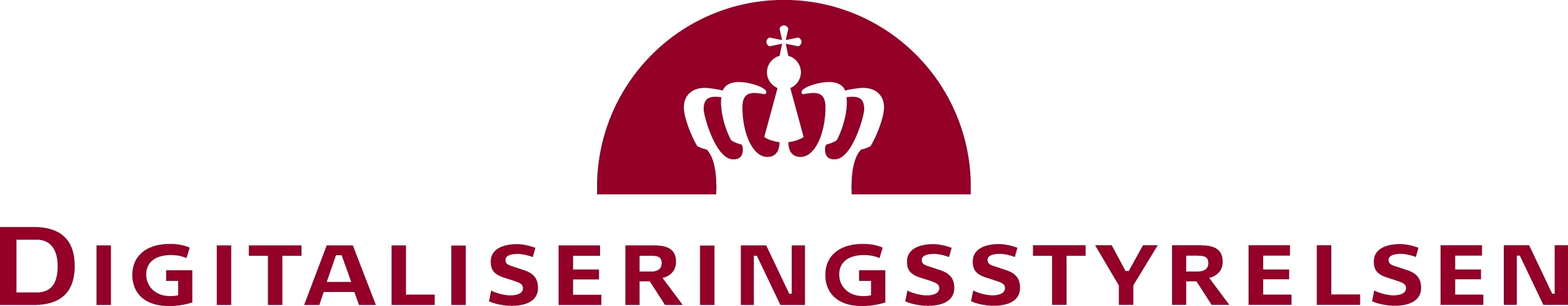 Metadata – data om data – betegner ikke en entydig klasse af data. Anvendelsen af betegnelsen metadata knytter sig typisk til et specifikt perspektiv på data: De data, som er forretningsrelevante i en given sammenhæng, kaldes data, mens de data, som giver kontekst til de forretningsrelevante data, kaldes metadata.I det følgende beskrives en række typer af metadata, som man ofte opererer med inden for den offentlige dataforvaltning.For hver type angives:Beskrivelse	Beskrivelse af typen af metadata.Eksempler	Eksempler på denne type af metadata og de informationer, denne type metadata kunne indeholde.Grunddata	Beskrivelse af hvordan denne type metadata håndteres i grunddata, herunder om der er fastsat fælles regler for indhold eller formater.Service	Overvejelser og anbefalinger om hvordan denne type metadata bedst håndteres i forhold til services.SammenfatningRegistermyndighederne har ansvar for at specificere services for deres grunddata og på den måde sikre, at relevante metadata leveres i tilknytning til data. Oversigt over data såvel som metadata vil på den måde blive tilgængelige på Datafordelerens metadatakatalog. Datamodeller vil ligeledes blive tilgængelige her.ReferencerModelregler for grunddata:http://www.digst.dk/Loesninger-og-infrastruktur/Grunddata/Projekterne/Faelles-datamodel Krav til Datafordelerens metadatakatalog findes i udbudsdokumenter version 2.0, “Bilag 3 Leverancebeskrivelse” (se afsnit 4.4.4):http://www.digst.dk/Loesninger-og-infrastruktur/Grunddata/Projekterne/Faelles-Datafordeler/~/media/Files/L%C3%B8sninger%20og%20infrastruktur/grunddata/Udbudsmateriale%20til%20Datafordeleren%20november%202013/Bilag%2003%20%20Leverancebeskrivelsev20.pdfNotat om metadata om grunddata 6. december 2013SAR & PLACEDatasæt-metadataDatasæt-metadataBeskrivelseData, som beskriver en samling af dataobjekter, som findes i et register, og/eller som er etableret ud fra samme specifikation.EksemplerEt register kan operere med datasæt, indeholdende dataobjekter, som er indsamlet med fælles tilblivelseshistorie, kvalitetsbeskrivelse, omfang, lovhjemmel etc.Eksempelvis kan et helt geodata-datasæt (som Danmarks Højdemodel) have metadata, som gælder for hele bestanden af dataobjekter, fx koordinatsystem, publikationsdato, præcision.GrunddataDer er pt. ingen fælles regler eller standarder gældende for denne type metadata inden for grunddataprogrammet. Udstillingen specificeres af den pågældende registermyndighed.Det kan anbefales, at data modelleres på en måde, så der skabes relation mellem de enkelte data-objekter og deres generelle metadata; eksempelvis ved at de generelle metadata repliceres som attributter på hvert data-objekt, eller ved at data-objektet har en relation til et data-objekt, der repræsenterer datasættet og dettes metadata.ServiceHvis data er modelleret, som beskrevet ovenfor, kan registermyndigheden specificere services, som leverer datasæt-metadata i tilknytning til data.Dataobjekt-metadataDataobjekt-metadataBeskrivelseData, som beskriver dataobjektet, men ikke er centrale forretningsdata.EksemplerBitemporale egenskaber, oprindelsesoplysninger, kvalitetsbeskrivelse, aktører. Disse metadata er - alt efter synsvinkel - enten centrale data eller data, som beskriver det enkelte data-objekts historik og organisatoriske tilknytning.Hvis data-objektet eksempelvis omfatter Ejendomsnummer og Ejerforholdskode og Landsejerlavskode/tekst, så kan data som Revisionsdato, Teknisk standard, Nøjagtighedsklasse og Kilde siges at være dataobjekt-metadata.Grunddata“Modelregler for grunddata” definerer en række generelle egenskaber (kapitel 6), som kunne betegnes som metadata, bl.a. bitemporale egenskaber samt oplysninger om aktør og status. Der er i modelreglerne fastsat krav til formater og indhold af de generelle egenskaber.På Datafordeleren vil dataobjektet også indeholde oplysninger om tidspunkt for Datafordelerens kopi.Med hensyn til oplysninger om oprindelse, kvalitet og lignende har datamodel-projektet ikke fundet det hensigtsmæssigt at fastsætte en generel standard herfor, da oplysningerne vil have vidt forskellig karakter fra datadomæne til datadomæne. Det er derfor op til den enkelte registermyndighed at fastsætte regler herfor efter behov.ServiceDataobjekt-metadata udstilles sammen med data på linje med andre attributter. Registermyndigheden kan vælge at specificere services, som udelukkende leverer dataobjekt-metadata.Definitioner og beskrivelserDefinitioner og beskrivelserBeskrivelseBeskrivelser af de forretningsobjekter, som data omhandler.EksemplerDefinitioner af forvaltningsobjektet, definitioner af attributter, indhold af værdilister.Hvis datamodellen for eksempel indeholder et objekt “Byggesag”, vil det være relevant, at der findes en definition af objektet, som beskriver, hvad der forstås ved en byggesag. Sådanne beskrivelser er vigtige, dels for at sikre datakvaliteten ved at udbrede en fælles forståelse af, hvad dataobjektet beskriver, dels som udgangspunkt for applikationsudvikling, hvor beskrivelserne kan indgå som forklaringer for de fremviste eller behandlede data.Grunddata“Modelregler for grunddata” stiller krav om dokumentation af datamodellen (se regel 5.9) i form af beskrivelser af alle model-elementer (klasser, attributter, relationer) inkl. bl.a. navn og definition. Beskrivelserne er indlejret i og vedligeholdes sammen med UML-modellen. Der er fastsat krav til formater og indhold. Værdilister skal i grunddatamodellen modelleres og fremgå eksplicit af datamodellen og modelreglerne anviser forskellige formater herfor (se regel 5.6).Beskrivelser og definitioner, som er korrekt placeret i UML-modellen kan outputtes i XMI-versionen af modellen, og kan derfra transformeres til det ønskede snitfladeformat. Fx kan definitionerne indlejres som kommentarer i XML schema eller placeres direkte i XML dokumentet.ServiceRegistermyndighederne kan vælge at konstruere services således, at det er muligt, at vælge om objektdefinitioner skal leveres indlejret i data - evt. også om det skal være i skemaet eller i dokumentet/instansen.Datamodellen udstyres med tjenester, som kan generere samlinger af definitioner (feature catalogs) i et antal (maskin/menneskelæselige) formater.Transaktions-metadataTransaktions-metadataBeskrivelseData, som beskriver de data, som leveres i en service.EksemplerTransaktionstidspunkt, overført datamængde, paging-information, aktualitet ift. kilderegister. Evt. også relevante data-resuméer eller statistikker, fx min/max værdi samt sum for given attribut, kvalitetsbeskrivelser etc.Så snart et service-kald har returneret data, kan disse data beskrives med metadata, som knytter sig til netop denne data-bestand. Disse metadata kan være nyttige ift. applikationsdesign. De kan bruges til at karakterisere et søgeresultat uden nødvendigvis at vise alle poster, eller applikationen kan foretage relevante handlinger baseret på datamængde, aktualitet eller måske endda konfidentialitet.GrunddataDer er ingen regler gældende specielt for grunddata, omhandlende denne type metadata.ServiceDet er god skik at specificere services - både i REST og SOAP - som leverer transaktionsmetadata som udgangspunkt. For eksempel i headere eller indkapslende elementer. Prøv fx http://api.digitaliser.dk/rest/groups.Service-metadataService-metadataBeskrivelseData, som beskriver den service, der leverede data.EksemplerVersion, ejerskab, data-skema.Disse er statiske oplysninger, som beskriver den service, som leverede data. Sådanne data kan være interessante især i forbindelse med udvikling af de applikationer, som binder sig til servicen.GrunddataDer er ingen regler gældende specielt for grunddata, omhandlende denne type metadata.ServiceDet anbefales at specificere services - både i REST og SOAP - som leverer service-metadata.